Draw some pictures from your favourite book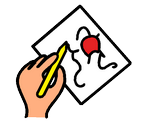 